共青团同济大学机械与能源工程学院委员会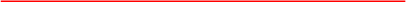 关于开展机械与能源工程学院2018年度“凝聚青年，砥砺前行”主题团日活动的通知各团支部：为深入学习宣传贯彻习近平新时代中国特色社会主义思想和党的十九大精神，为进一步贯彻落实《中共中央关于加强和改进党的群团工作的意见》与《高校共青团改革方案》，在共青团中央《关于在全团实施“青年大学习”行动的方案》、《关于深入开展高校共青团学习宣传贯彻习近平新时代中国特色社会主义思想“四进四信”活动的通知》等文件的指导下，学院团委围绕《校团委2018年工作要点》与学院工作实际，将在全院范围内开展2018年度“凝聚青年，砥砺前行”主题团日活动。班级团支部是团的最基层组织，是团全部工作和战斗力的基础。主题团日将学习、教育、实践结合起来，将加强基层团组织建设与提升基层团组织活力结合起来，在落实“班团一体化”建设、凝聚青年人心、服务青年成长、促进“德康能知美”全面发展中发挥重要作用。望各团支部积极参与，发挥创新精神与创造热情，展现青年力量与青春风采，相互学习，共同进步。一、主办单位    共青团同济大学机械与能源工程学院委员会二、参与对象同济大学机械与能源工程学院各班级团支部活动主题青年与新时代十九大·新时代四十年·新发展五守五好·新青年四、活动流程1、立项申请各班团支部在广泛征求支部团员意见基础上，结合自身实际，围绕相应主题，策划、制定团日活动方案，并填写《主题团日活动申报表》（见附件）。各班团支部需于2018年4月17日前将纸质版《申报表》提交至开物馆A206乙（嘉定）或综合楼602（四平），并将电子版《申报表》发送至tjjxtwmishuchu@163.com。学院团委将于4月中下旬组织立项答辩。2、活动开展（4月中旬至5月底）3、结题与成果展演学院团委将于5月底组织结题答辩与成果展演，并评选星级团支部。五、成果展示与评优学院团委将根据结题答辩（60%）与成果展演（40%）情况，分别评选“五星团支部”、“四星团支部”、“三星团支部”。各团支部需本着“主题鲜明、全员参与、持续开展、务求实效”的原则组织开展团日活动，学院团委在各支部活动过程中给予指导和经费支持。联系人：魏嘉轩 69584769     赵恒昕 18817278859附件：《机械与能源工程学院2018年度“凝聚青年，砥砺前行”主题团日活动申报表》共青团同济大学机械与能源工程学院委员会2018年4月9日 附件机械与能源工程学院2018年度“凝聚青年，砥砺前行”主题团日活动申报表注：本表格一式两份，正反面打印项目主题见《通知》“三、活动主题”见《通知》“三、活动主题”见《通知》“三、活动主题”项目名称自拟自拟自拟支部名称XXXX级XX班团支部XXXX级XX班团支部XXXX级XX班团支部团支部总人数班主任支部负责人联系方式指导老师联系方式项目简介（实施内容、具体目标、特色或创新点、预期效果等）必须包括各项活动预计时间阶段（可附页）项目经费预算（列出项目明细）指导老师意见指导老师签字：             年     月     日指导老师签字：             年     月     日指导老师签字：             年     月     日学院团委意见学院团委签章：  年     月     日学院团委签章：  年     月     日学院团委签章：  年     月     日